Publicado en Madrid el 22/11/2019 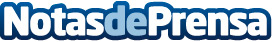 'Líos de vacaciones en familia', una novela ilustrada donde los más jóvenes lo pasarán en grandeLa familia será la protagonista de este relato divertido de Pili Nkolo, en el que pasará casi de todoDatos de contacto:Almudena Sánchez Camacho911 90 39 68Nota de prensa publicada en: https://www.notasdeprensa.es/lios-de-vacaciones-en-familia-una-novela Categorias: Literatura http://www.notasdeprensa.es